Germanna Community College & West Virginia University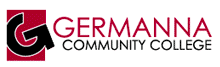 Associate of Arts and Sciences in Liberal Arts leading to 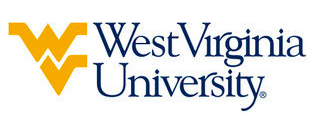 Bachelor of Science in Communication Strategy (WVU- BS) Suggested Plan of StudyStudents must have a cumulative GPA of 2.5 or higher to be admitted to the Reed College of Media upon transferring to West Virginia University. Students who do not have a GPA of at least 2.5 must have a GPA of 2.0 and a C or better in CST 212 (WVU JRL 215) to be directly admitted to the Reed College. * Students pursuing a degree in the Reed College of Media are required to complete one year (2 semesters) of a foreign language. Allegany students can fulfill this requirement with the successful completion of SPAN 103 & 104. Students who wish to study a different language may forgo this required sequence and utilize ELECTIVE credit at WVU to fulfill this requirement. ** In order for a two year, four semester plan of study to be viable, Allegany students must have completed JRL prior to starting their first full semester at West Virginia University. Students have the opportunity to complete this course at WVU during the summer session listed, or online at any point prior to their first full semester at WVU. Students transferring to West Virginia University with an Associate of Arts or Associate of Science degree will have satisfied the General Education Foundation requirements at WVU.Students who have questions about admission into their intended program, GEF requirements, or any other issue relating to academics at West Virginia University should contact the Office of Undergraduate Education at WVU.     The above transfer articulation of credit between West Virginia University and Blue Ridge Community College, is approved by the Dean, or the Dean’s designee, and effective the date of the signature.  ____________________________________      	     ____________________________________          	_______________	       Print Name	 		           Signature		  	        DateDiana Martinelli Ph.D. - Associate Dean for Academics at WVU’s Reed College of MediaGermanna Community CollegeHoursWVU EquivalentsHoursYear One, 1st SemesterYear One, 1st SemesterYear One, 1st SemesterYear One, 1st SemesterSDV 1001ORIN 1TC1ENG 1113ENGL 1013MTH Course3MTH Course3History Elective3History Elective3Social Science Elective3Social Science Elective3Foreign Language or Transfer Elective3-4Foreign Language or Transfer Elective3-4TOTAL16-1716-17Year One, 2nd SemesterYear One, 2nd SemesterYear One, 2nd SemesterYear One, 2nd SemesterENG 1123ENGL 1023MTH Course3MTH Course3History Elective3History Elective3Social Science Elective3Social Science Elective3Transfer Elective3-4Transfer Elective3-4TOTAL15-1615-16Year Two, 1st SemesterYear Two, 1st SemesterYear Two, 1st SemesterYear Two, 1st SemesterENG Literature Elective3ENG Literature Elective3Health/Physical Education1Health/Physical Education1Humanities Elective3Humanities Elective3Lab Science4Lab Science4Foreign Language3Foreign Language3Transfer Elective1-3Transfer Elective1-3TOTAL15-1715-17Year Two, 2nd SemesterYear Two, 2nd SemesterYear Two, 2nd SemesterYear Two, 2nd SemesterCST 100, 110, or 1263CSAD 270 or COMM 104 or COMM 2023Health/Physical Education1Health/Physical Education1Humanities Elective3Humanities Elective3Lab Science4Lab Science4Foreign Language3Foreign Language3TOTAL1414WEST VIRGINA UNIVERSITYWEST VIRGINA UNIVERSITYWEST VIRGINA UNIVERSITYWEST VIRGINA UNIVERSITYSummer SessionSummer SessionSummer SessionSummer SessionJRL 215JRL 21533Year Three, 1st SemesterYear Three, 1st SemesterYear Three, 2nd SemesterYear Three, 2nd SemesterJLR 1013STCM 3153JRL 2253ECON 2003STCM 2153AOE COURSE3AOE COURSE3MINOR COURSE3MINOR COURSE3ELECITVE3TOTAL15TOTAL15Year Four, 1st SemesterYear Four, 1st SemesterYear Four, 2nd SemesterYear Four, 2nd SemesterSTCM 4213STCM 4593BUSA 3303JRL 4283AOE COURSE3MINOR COURSE3MINOR COURSE3MINOR COURSE3ELECITVE3TOTAL15TOTAL12